Can I evaluate my work?                                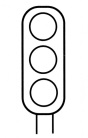 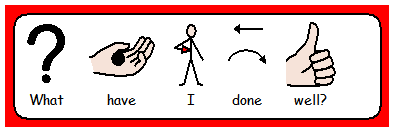 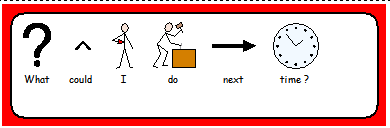 Did I include the following?painted brick exterior4 rooms separated with cardfurniture in each room